 of Suburbia 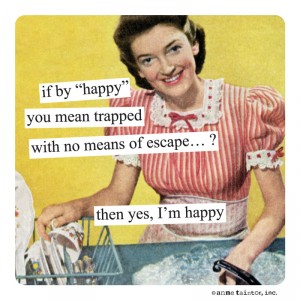 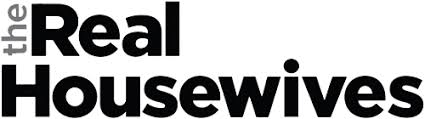 Living the American Dream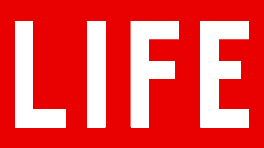 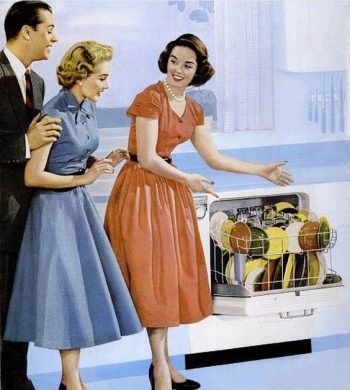 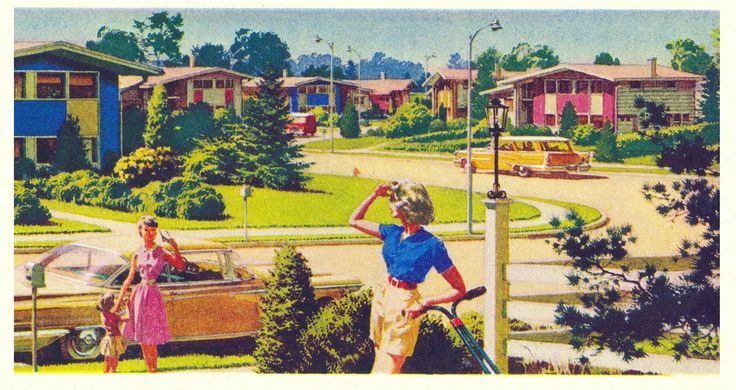 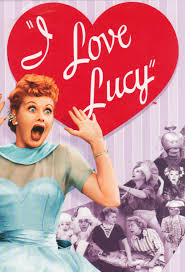 